Заданиена дистанционное обучение в период с 06.12.2023 по 08.12.2023по общеобразовательной и общеразвивающей программеобъединение художественная лепкапедагог: Орлова Ольга Викторовнагруппа Х-ХЛ-2/23(среда,пятница)группа Х-ХЛ-1(вторник,четверг)группа Х-ХЛ-3/23(вторник,четверг)Дата Содержание работыПояснения 06.12.2023Создание композиции «В гостях у сказки». Сказка-жанр литературного творчества. Знакомство с понятиями: «сюжет», «иллюстрация», «персонаж».Сюжетная лепка– это изображение нескольких предметов, связанных между собой. Иллюстра́ция — рисунок, фотография, гравюра или другое изображение, поясняющее текст. Персона́ж — действующее лицо художественного произведения. Персонажи могут быть полностью вымышленными или взятыми из реальной жизни. 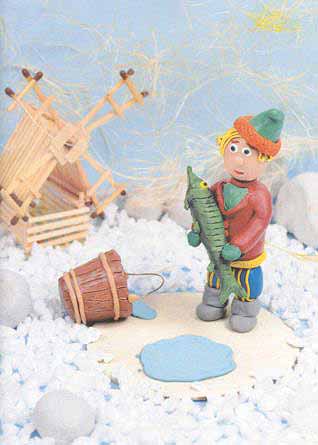 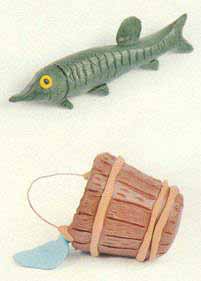 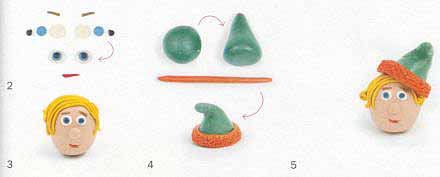 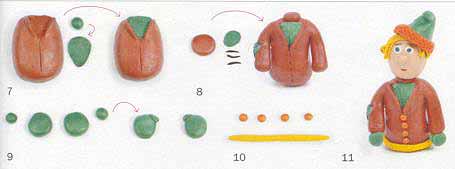 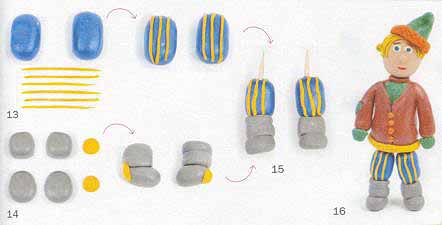 08.12.2023Выбор композиции панно или миниатюрыПластилинография (панно из пластилина) – это техника, принцип которой заключается в создании пластилином лепной картинки на бумажной, картонной или иной основе, благодаря которой изображения получаются более или менее выпуклые, объёмные.На формате А5(половина листа),выполнить работу «Птица» или выбрать самостоятельно композицию.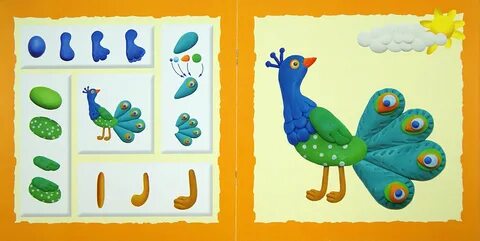 Дата Содержание работы Пояснения 07.12.2023Создание композиции «В гостях у сказки». Сказка-жанр литературного творчества. Знакомство с понятиями: «сюжет», «иллюстрация», «персонаж».Сюжетная лепка– это изображение нескольких предметов, связанных между собой. Иллюстра́ция — рисунок, фотография, гравюра или другое изображение, поясняющее текст. Персона́ж — действующее лицо художественного произведения. Персонажи могут быть полностью вымышленными или взятыми из реальной жизни (истории).Дата Содержание работы Пояснения 07.12.2023Создание композиции «В гостях у сказки». Сказка-жанр литературного творчества. Знакомство с понятиями: «сюжет», «иллюстрация», «персонаж».Сюжетная лепка– это изображение нескольких предметов, связанных между собой. Иллюстра́ция — рисунок, фотография, гравюра или другое изображение, поясняющее текст. Персона́ж — действующее лицо художественного произведения. Персонажи могут быть полностью вымышленными или взятыми из реальной жизни (истории).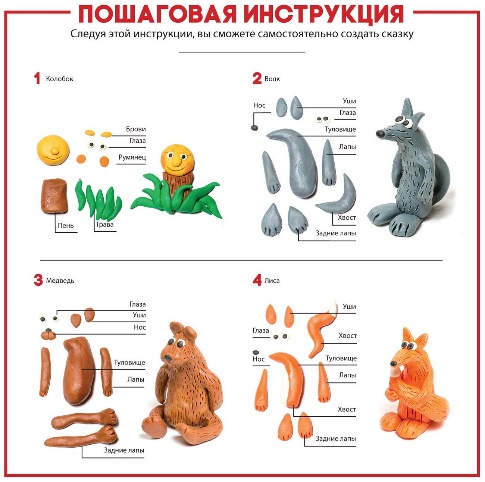 